জিএসবি ব্লাড ক্লাব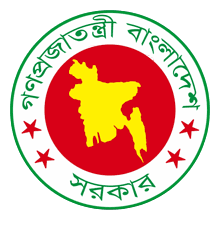 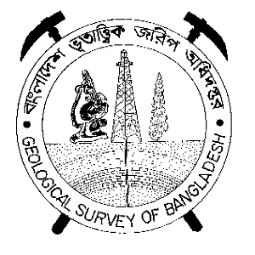 প্রদত্ত তথ্যাবলী সঠিক এবং রক্ত দানের জরুরী প্রয়োজনে আমার সাথে যোগাযোগ করার অনুমতি প্রদান করলাম। স্বাক্ষর:তারিখ:**অনলাইন ফরম পূরণের জন্য নিচের লিংক ব্যবহার করুন অথবা QR Quote টি স্ক্যান করুন।https://tinyurl.com/y4cvqywe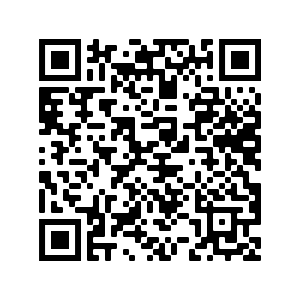 নাম (বাংলায়)(বাংলায়)(বাংলায়)নাম (ইংরেজি)(ইংরেজি)(ইংরেজি)পদবীবয়সরক্তের গ্রুপরক্তের গ্রুপরক্ত দেয়ার অভিজ্ঞতা আছে কিনা?        রক্ত দেয়ার অভিজ্ঞতা আছে কিনা?        রক্ত দেয়ার অভিজ্ঞতা আছে কিনা?        রক্ত দেয়ার অভিজ্ঞতা আছে কিনা?        রক্ত দেয়ার অভিজ্ঞতা আছে কিনা?        রক্ত দেয়ার অভিজ্ঞতা আছে কিনা?        রক্ত দেয়ার অভিজ্ঞতা আছে কিনা?        পরিবারের অন্যান্য সদস্য (১৮ ঊর্ধ্ব)পরিবারের অন্যান্য সদস্য (১৮ ঊর্ধ্ব)পরিবারের অন্যান্য সদস্য (১৮ ঊর্ধ্ব)পরিবারের অন্যান্য সদস্য (১৮ ঊর্ধ্ব)পরিবারের অন্যান্য সদস্য (১৮ ঊর্ধ্ব)পরিবারের অন্যান্য সদস্য (১৮ ঊর্ধ্ব)১।রক্তের গ্রুপপরিবারের অন্যান্য সদস্য (১৮ ঊর্ধ্ব)পরিবারের অন্যান্য সদস্য (১৮ ঊর্ধ্ব)পরিবারের অন্যান্য সদস্য (১৮ ঊর্ধ্ব)পরিবারের অন্যান্য সদস্য (১৮ ঊর্ধ্ব)পরিবারের অন্যান্য সদস্য (১৮ ঊর্ধ্ব)পরিবারের অন্যান্য সদস্য (১৮ ঊর্ধ্ব)২।রক্তের গ্রুপপরিবারের অন্যান্য সদস্য (১৮ ঊর্ধ্ব)পরিবারের অন্যান্য সদস্য (১৮ ঊর্ধ্ব)পরিবারের অন্যান্য সদস্য (১৮ ঊর্ধ্ব)পরিবারের অন্যান্য সদস্য (১৮ ঊর্ধ্ব)পরিবারের অন্যান্য সদস্য (১৮ ঊর্ধ্ব)পরিবারের অন্যান্য সদস্য (১৮ ঊর্ধ্ব)৩। রক্তের গ্রুপবর্তমান ঠিকানাবর্তমান ঠিকানাবর্তমান ঠিকানাস্থায়ী ঠিকানাস্থায়ী ঠিকানাস্থায়ী ঠিকানাই-মেইল (যদি থাকে)ই-মেইল (যদি থাকে)ই-মেইল (যদি থাকে)ই-মেইল (যদি থাকে)ই-মেইল (যদি থাকে)ই-মেইল (যদি থাকে)ফোন/মোবাইলফোন/মোবাইলফোন/মোবাইলফোন/মোবাইলফোন/মোবাইলফোন/মোবাইলফেজবুক আইডি (যদি থাকে)ফেজবুক আইডি (যদি থাকে)ফেজবুক আইডি (যদি থাকে)ফেজবুক আইডি (যদি থাকে)ফেজবুক আইডি (যদি থাকে)ফেজবুক আইডি (যদি থাকে)